Find the equation and Domain and Range for each graph below:(label each graph clearly!)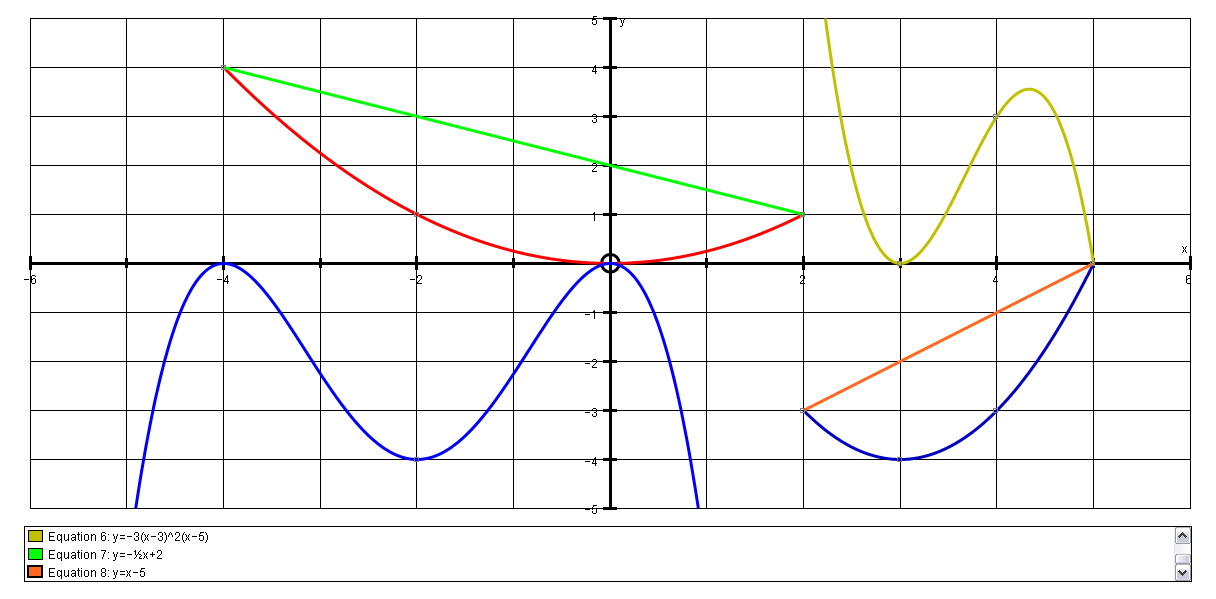 